Минеральные воды. Анализ ассортимента. Хранение. Реализация.Минеральные воды - природные воды, являющиеся продуктом сложных биохимических процессов, которые содержат в больших количествах те или иные минеральные вещества, различные газы. Минеральные воды способны оказывать на организм человека лечебное действие, обусловленное повышенным содержанием полезных биологически активных компонентов, газовым составом, либо общим солевым составом воды.Классификация: В зависимости от назначения:Лечебные воды- минерализация от 10 до 15 гр/л.или с меньшей минерализацией, но при превышении концентрации некоторых биологически активных компонентов.Лечебно- столовые воды - минерализация от 1 до 10 гр/л.или с меньшей минерализацией, но при превышении концентрации некоторых биологически активных компонентов.Столовые воды- минерализация до 1 гр/л.Не имеют лечебного значения, но обладают приятным вкусом.По степени минерализации:Пресные - до 1 гр/л.Слабоминерализованные - от 1 до 2 гр/л.Маломинерализованные - от 2 до 5 гр/л.Среднеминерализованные - от 5 до 10 гр/л.Высокоминерализованные от 10 до 15 гр/л.По химическому составу:Гидрокарбонатные - натриевые, кальциевые, магниевые.Хлоридные - натриевые, кальциевые, магниевые.Сульфатные- натриевые, кальциевые, магниевые.По наличию газов и специфических элементов:УглекислыеАзотныеСероводородные Железистые КремнистыеБромистыеПо температуре выхода из источника:очень холодные (0-4°С)холодные (до 20°С)прохладная (до 34°С)теплые (до 39°С), горячие (до 42°С), очень горячие (выше 42°С).По применению:ВнутреннееНаружное (от 15 до 100,200 гр/л.)ингаляциикишечные процедурыТребования к маркировке минеральных вод.Потребительскую тару и этикетку с минеральной водой маркируют по ГОСТ Р 51074 с нанесением следующей информации:наименования продуктауказания степени насыщения двуокисью углерода - газированная или негазированнаянаименования группы минеральной водыномера скважины или наименования источниканаименования и адрес изготовителя и организации в Российской Федерации, уполномоченной изготовителем на принятие претензий от потребителей на ее территории, ее телефона.объема в литрахтоварного знака изготовителя (при наличии)назначения воды минерализация гр/л.условий хранениядаты розливасрока годностиосновного ионного состава и при наличии массовой концентрации биологически активных компонентов, мг/л.Показания по лечебному применению обозначения документа, в соответствии с которым изготовлена минеральная водаинформации о подтверждении соответствиядля искусственно минерализованных вод указывают дополнительную надпись - «Искусственно минерализованная»При содержании фторидов более 1 мг/л изготовитель обязан указать - "Содержит фториды"; при содержании фторидов более 2,0 мг/л - "Высокое содержание фторидов»Маркировка транспортной тары - "Беречь от влаги", "Верх" для всех видов тары, а для стеклянной тары дополнительно должен быть нанесен знак "Хрупкое. Осторожно".Правила хранения минеральных вод.Срок годности минеральных вод конкретных наименований, а также правила и условия хранения и транспортирования продукции в течение срока годности устанавливает изготовитель в технологической инструкции на минеральную воду конкретного наименования.Хранение осуществляется в прохладном, защищенном от света месте, в горизонтальном положении.Правила реализации минеральных вод.Реализация по запросу покупателя. Но необходима профессиональная консультация фармацевта. Следует правильно подобрать минерализацию воды, химический состав в зависимости от потребностей. Для вспомогательной терапии лечения тяжелых заболеваний необходима консультация врача. Фармацевту необходимо озвучить противопоказания и правила приема – принимают лечебные воды 10-14 дней, лечебно-столовые до месяца, вне обострения заболевания, в период ремиссии. Характеристика минеральных вод  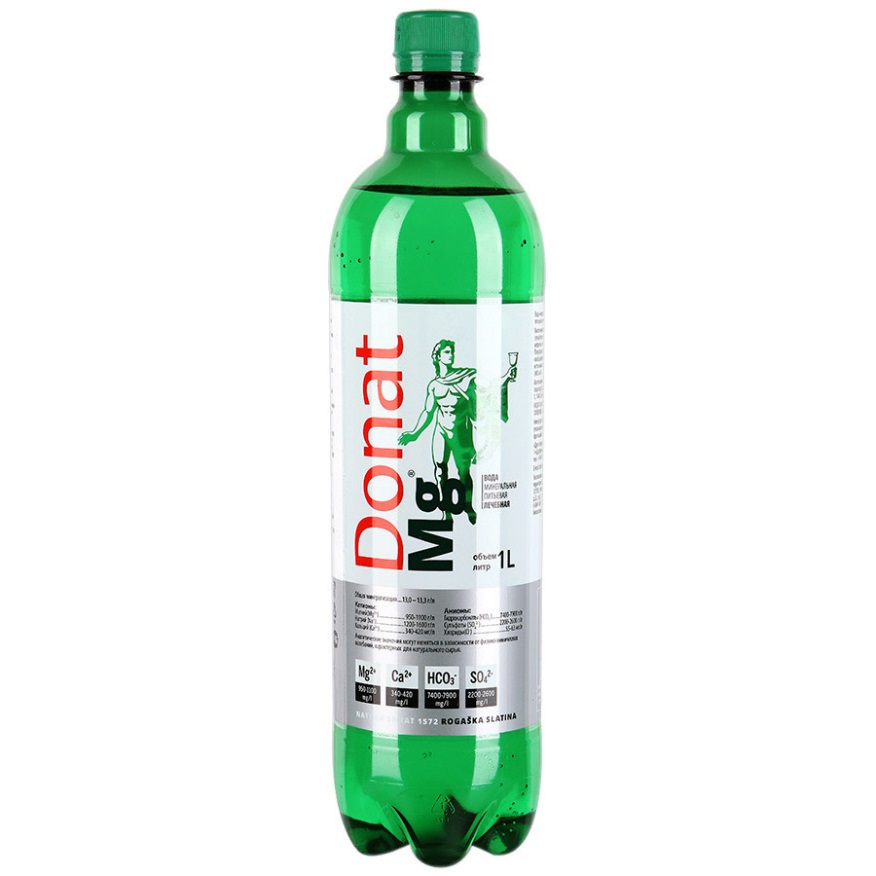 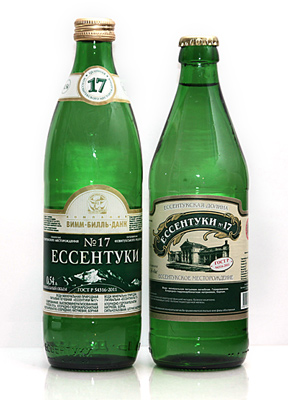 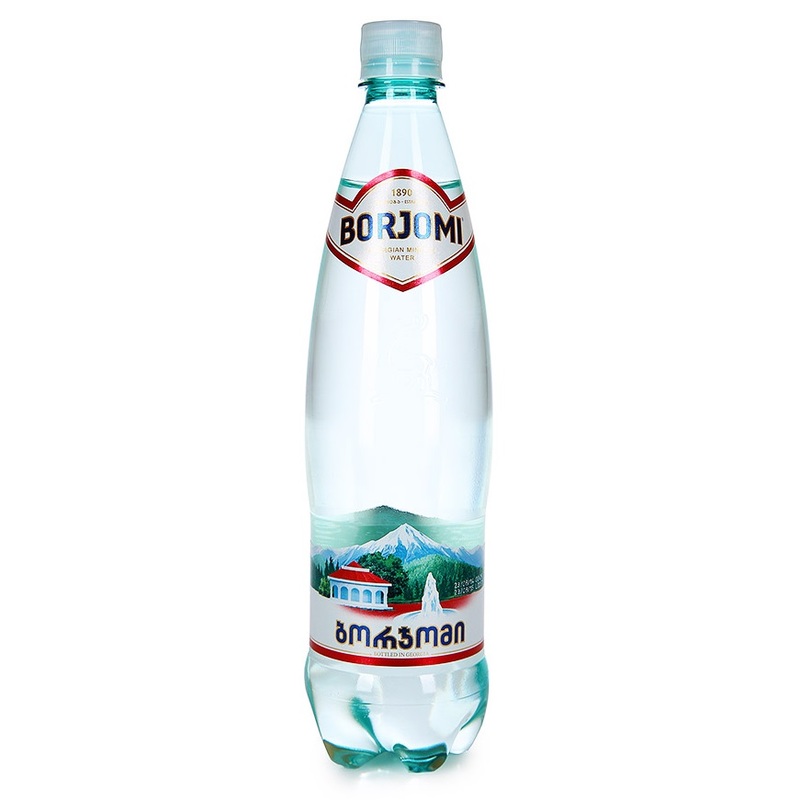 Наименование водыВид воды и степень насыщенности углекислым газомХимический составПрименениеДонат MgЛечебная(минерализация - 13,0 - 13,3 г/л)Газированная Катионы: Mg 2+ 950-1100 мг/лCa 2+ 300-480 мг/лNa -1200-1600 мг/лАнионы: HCO 3- 7400-7900 мг/лCl - 55-63 мг/лSO4 2+ 2200-2600 мг/лПри гастрите, язвах и запорахПри панкреатите,холецистите и гепатитеПри сахарном диабетеВ послеоперационный периодПри гипертонииПри депрессииПри ожиренииДля очищения организмаЕссентуки 17Лечебная(минерализация - 10,0 -14,0 г/л)ГазированнаяКатионы:Ca 2+ 50–200 мг/лMg 2+ менее 150  мг/лNa + +K+ 2700–4000 мг/лАнионы:HCO3– 4900–6500 мг/лSO4 2− менее 25 мг/лCl− 1700–2800 мг/лH3BO3  40–90  мг/лХронический гастрит на фоне нормальной или пониженной кислотности.Заболевания печени и желчевыводящих путей.Дискинезия кишечника.Хронический панкреатит.Сахарный диабет.Ожирение, нарушение солевого и липидного обмена.БоржомиЛечебно- столовая (Минерализация 5,0—7,5 г/л.)ГазированнаяКатионы:Ca 2+ 20-150 мг/лMg 2+ 20-150  мг/лNa + 1000-2000 мг/лАнионы:HCO3– 3500-5000 мг/лSO4 2− менее 10 мг/лCl− 250-500 мг/лБолезни пищеводаХронический гастрит с нормальной и повышенной секреторной функцией желудкаЯзвенная болезнь желудка и ДПКБолезни кишечникаБолезни печени, желчного пузыря и желчевыводящих путейБолезни поджелудочной железыСахарный диабетОжирениеБолезни мочевыводящих путей.